Учреждение  «Центр реализации путевок»1 смена: 01.06 – 18.06.2022г. Тематическая программа «Creative. Бегущий в лабиринте»2 смена: 19.06 – 06.07.2022г. Тематическая программа Art. «Путь к славе»3 смена: 07.07 – 24.07.2022г. Тематическая программа Art. «Голодные игры»4 смена: 25.07 – 11.08.2022г. Тематическая программа English. «Гарри Поттер»5 смена: 12.08 – 29.08.2022г. Тематическая программа English. «Гарри Поттер»Возраст: 7 — 17 летМесто проведения: Мамадышский район, с. Берсут, Береговая 1дСтоимость: 41600 рублей за 18 дней +КЕШБЭК 20000руб!Питание ШВЕДСКИЙ СТОЛтел.8(843)236-51-03, 238-17-60, 236-45-49,236-00-20                                  kurort-center@mail.ru     @kurortc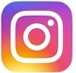 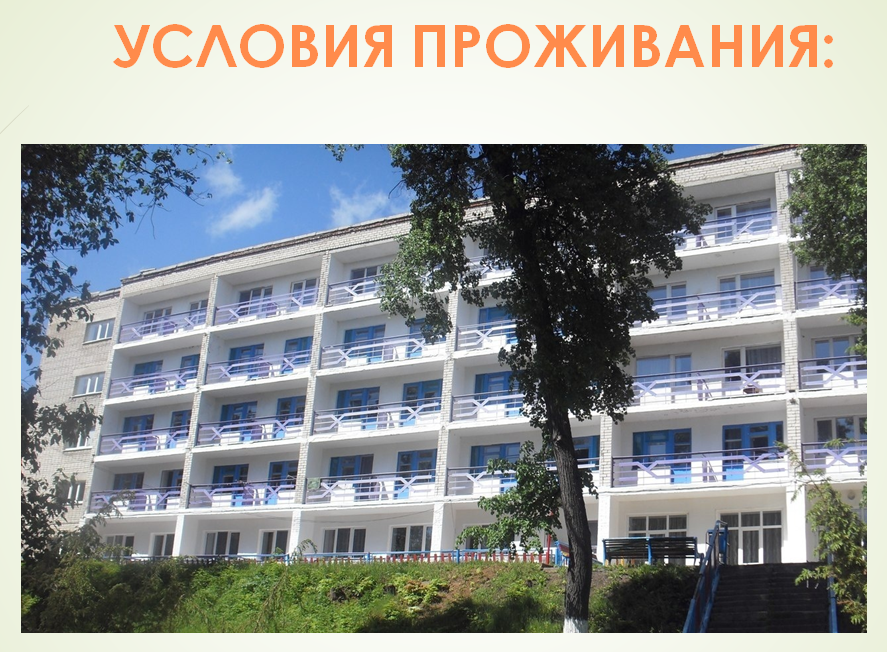 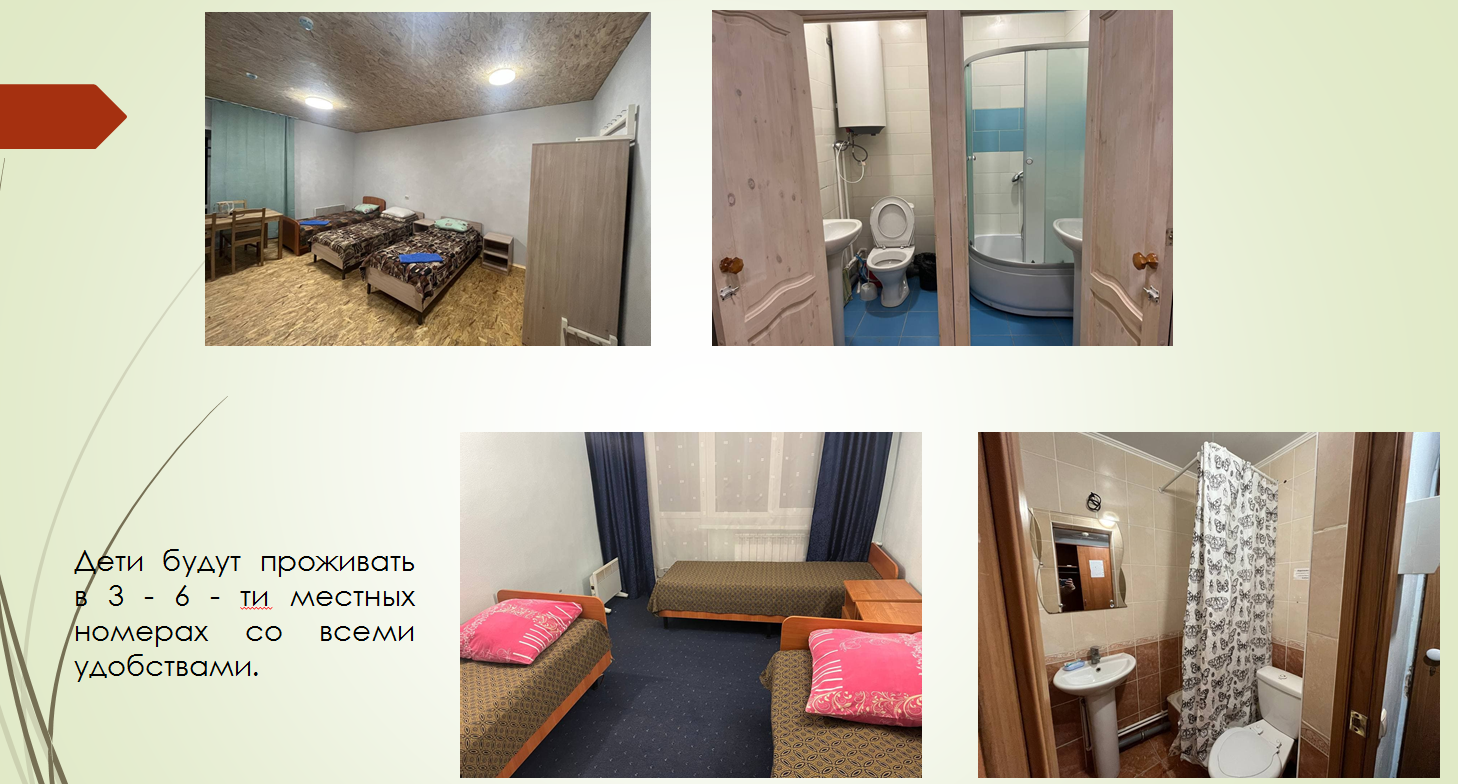 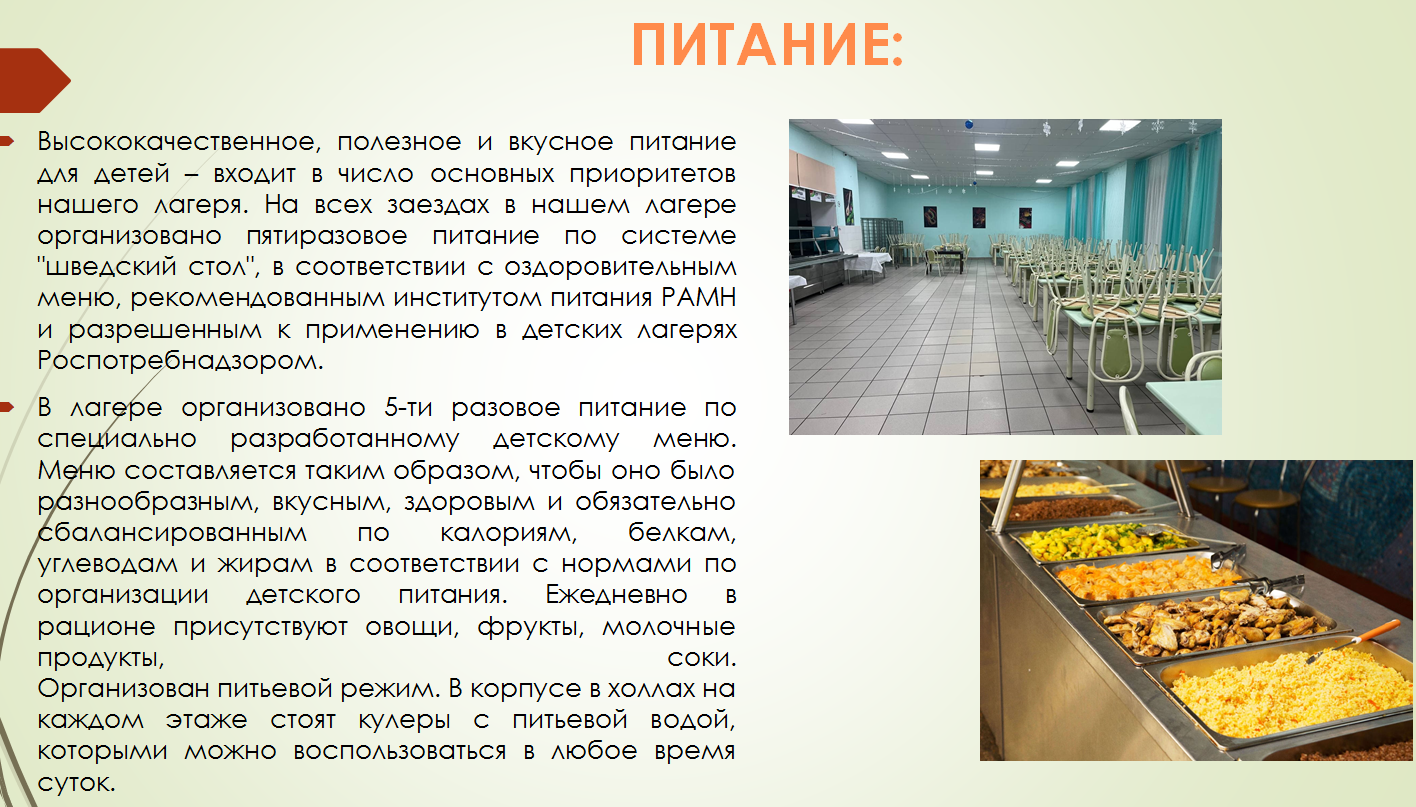 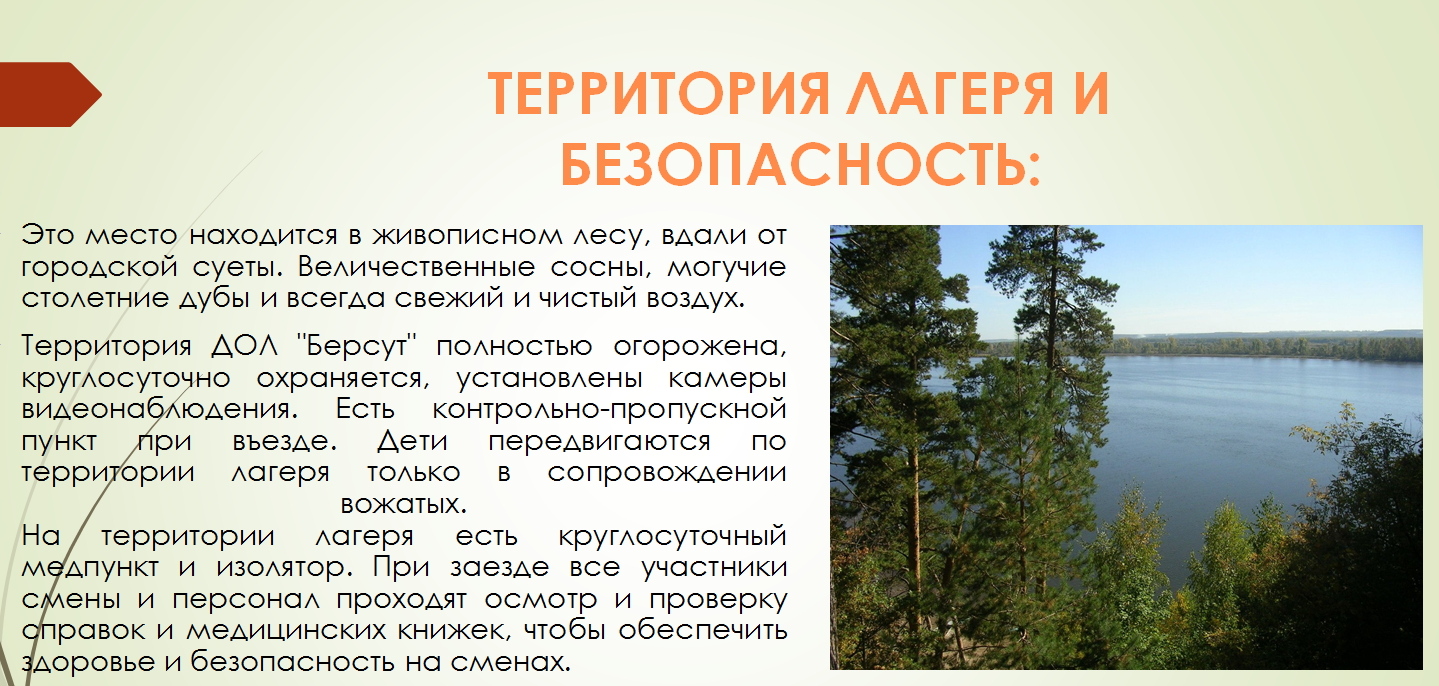 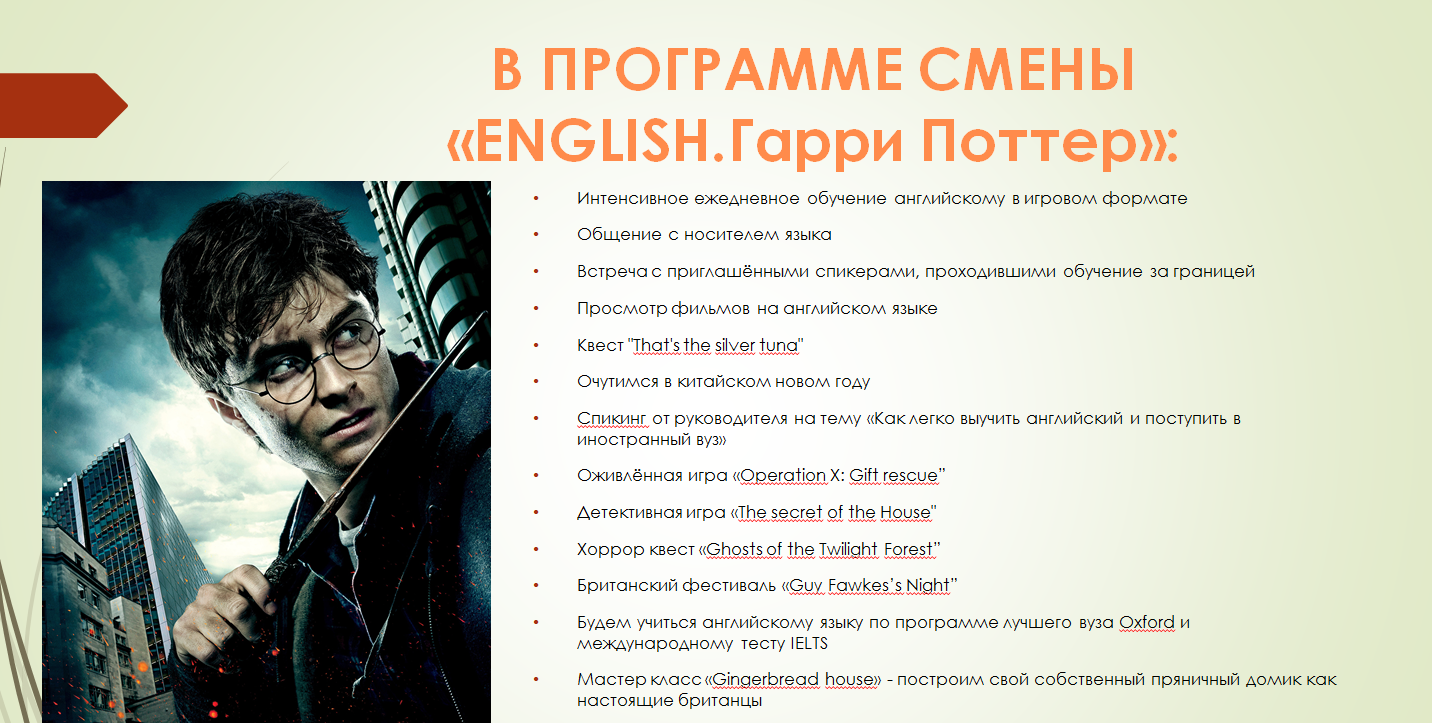 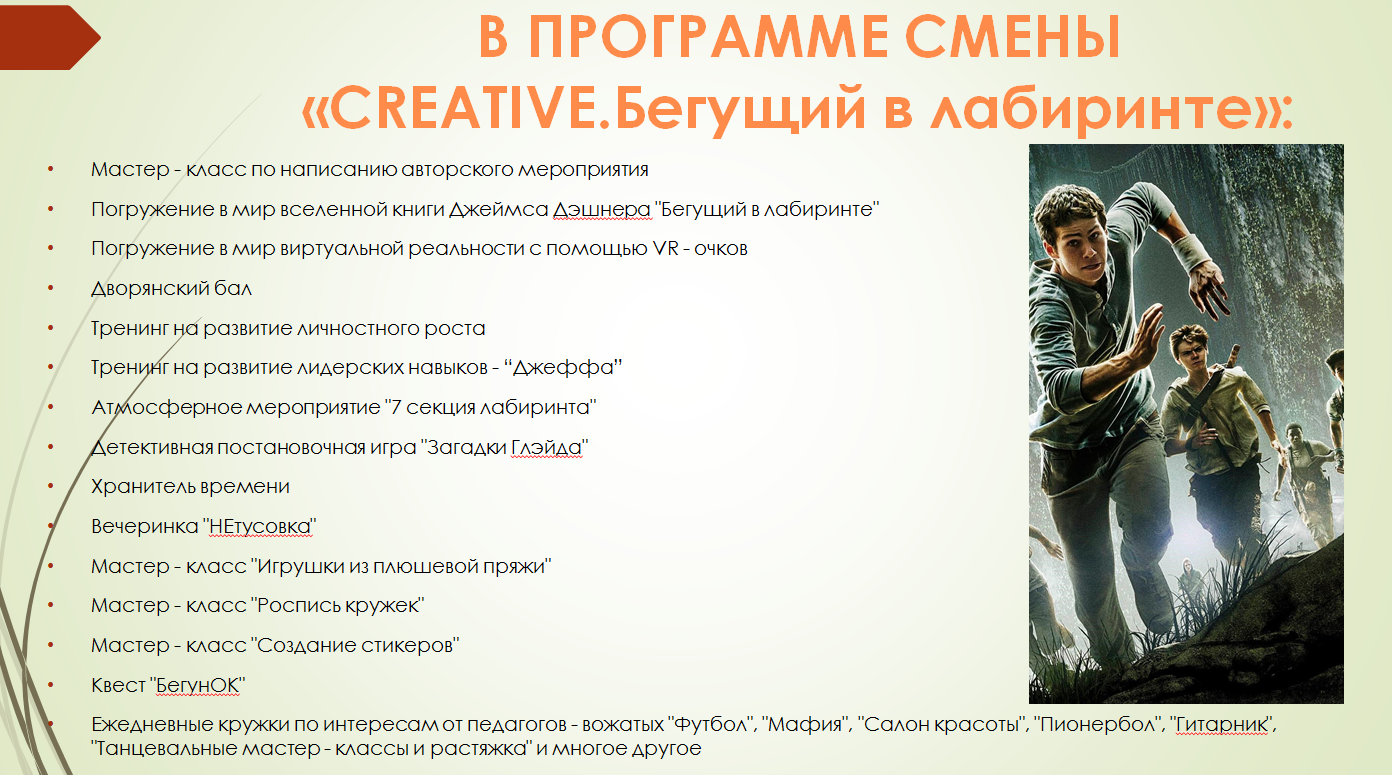 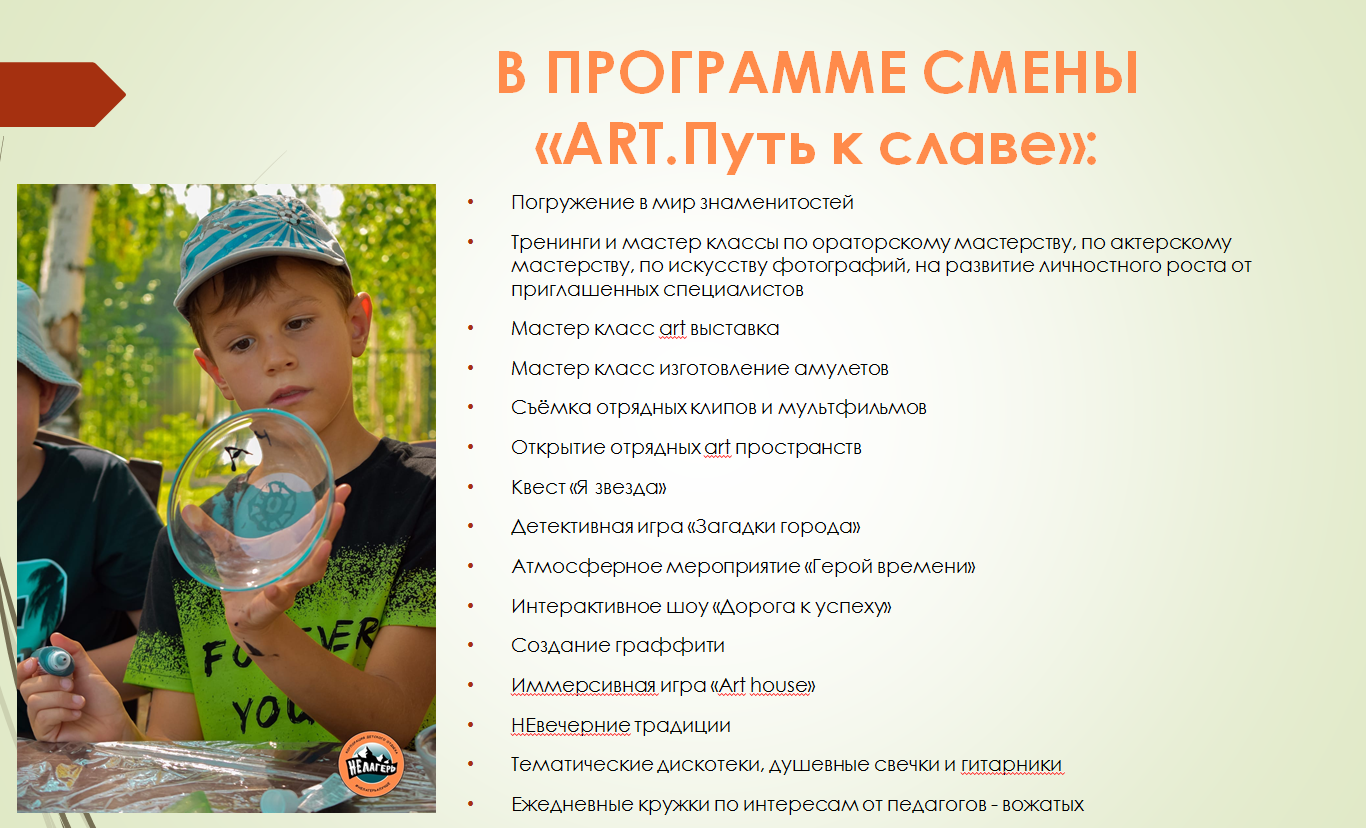 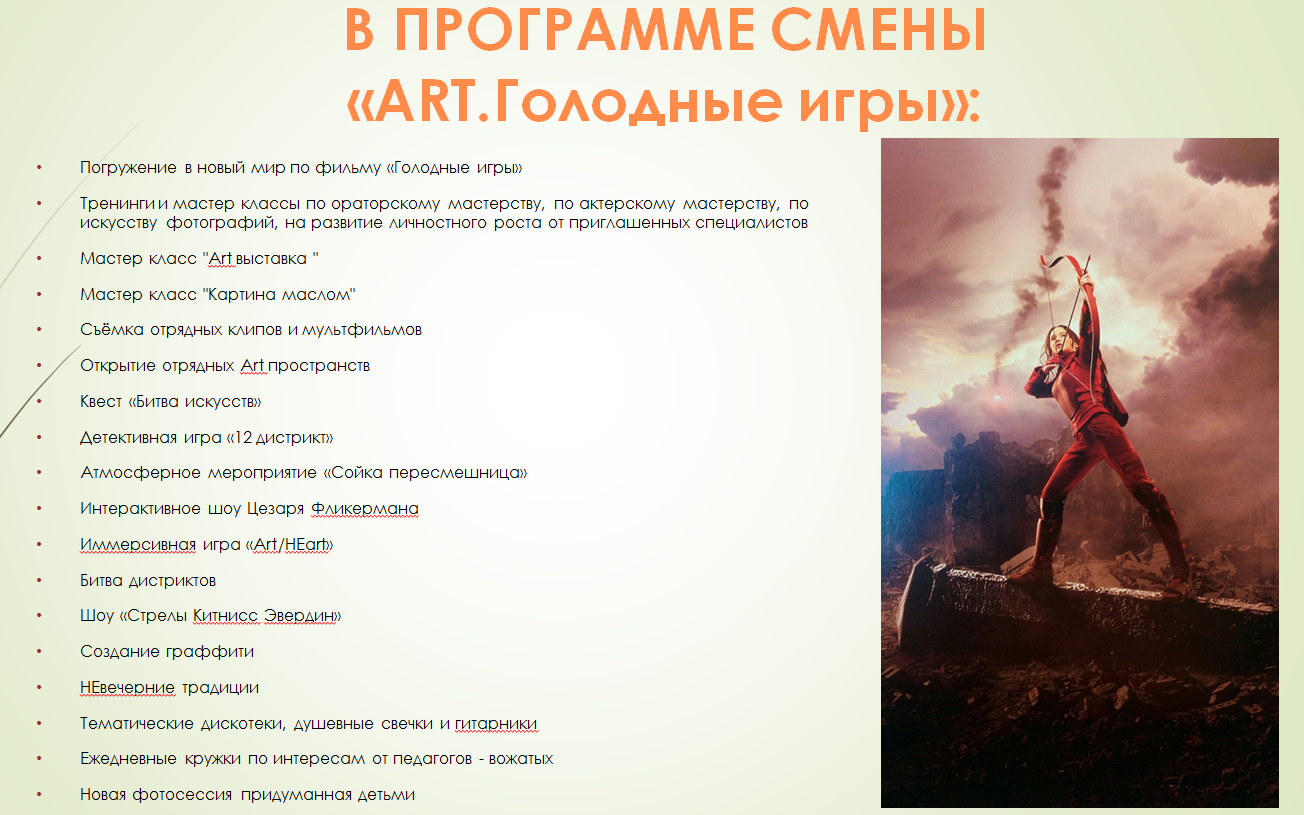 тел.8(843)236-51-03, 238-17-60, 236-45-49,236-00-20                                  kurort-center@mail.ru     @kurortcТАТАРСТАН РЕСПУБЛИКАСЫ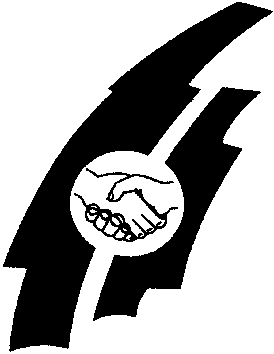 ПРОФСОЮЗЛАРУЧРЕЖДЕНИЕСЕ“Центр реализации путёвок и курортных услуг”г.Казань, ул.Муштари, 9 офис 108   УЧРЕЖДЕНИЕ ПРОФСОЮЗОВ РЕСПУБЛИКИ ТАТАРСТАН“Центр реализации путёвок и курортных услуг”г.Казань, ул.Муштари, 9 ,офис 108                